Załącznik nr 8 SWZSZAFA Z LUSTREM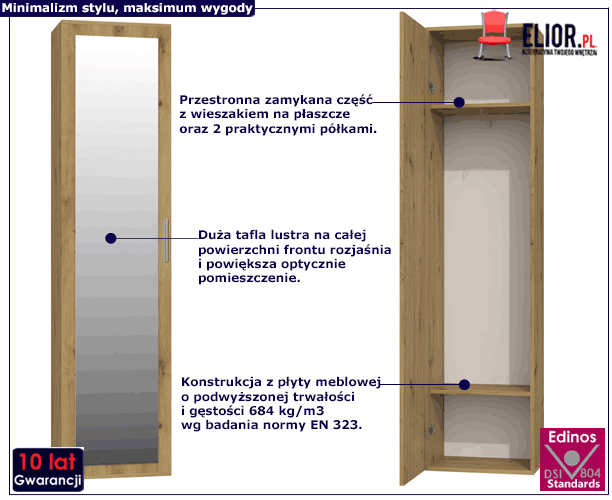 Wymiary całkowite: wysokość:180 cm, szerokość:50cm, głębokość: 35 cm.